1.Subject of these Test Guidelines2.Material Required2.12.22.32.42.53.Method of Examination3.1Number of Growing CyclesThe minimum duration of tests should normally be a single growing cycle.The testing of a variety may be concluded when the competent authority can determine with certainty the outcome of the test.3.2Testing PlaceTests are normally conducted at one place.  In the case of tests conducted at more than one place, guidance is provided in TGP/9 “Examining Distinctness”. 3.3Conditions for Conducting the ExaminationThe tests should be carried out under conditions ensuring satisfactory growth for the expression of the relevant characteristics of the variety and for the conduct of the examination.Because daylight varies, color determinations made against a color chart should be made either in a suitable cabinet providing artificial daylight or in the middle of the day in a room without direct sunlight.  The spectral distribution of the illuminant for artificial daylight should conform with the CIE Standard of Preferred Daylight D 6500 and should fall within the tolerances set out in the British Standard 950, Part I.  These determinations should be made with the plant part placed against a white background.  The color chart and version used should be specified in the variety description.3.4Test Design3.4.13.5Additional TestsAdditional tests, for examining relevant characteristics, may be established.4.Assessment of Distinctness, Uniformity and Stability4.1Distinctness 4.1.1General RecommendationsIt is of particular importance for users of these Test Guidelines to consult the General Introduction prior to making decisions regarding distinctness.  However, the following points are provided for elaboration or emphasis in these Test Guidelines. 4.1.2Consistent DifferencesThe differences observed between varieties may be so clear that more than one growing cycle is not necessary.  In addition, in some circumstances, the influence of the environment is not such that more than a single growing cycle is required to provide assurance that the differences observed between varieties are sufficiently consistent.  One means of ensuring that a difference in a characteristic, observed in a growing trial, is sufficiently consistent is to examine the characteristic in at least two independent growing cycles.4.1.3Clear DifferencesDetermining whether a difference between two varieties is clear depends on many factors, and should consider, in particular, the type of expression of the characteristic being examined, i.e. whether it is expressed in a qualitative, quantitative, or pseudo-qualitative manner.  Therefore, it is important that users of these Test Guidelines are familiar with the recommendations contained in the General Introduction prior to making decisions regarding distinctness.4.1.44.1.5Method of Observation The recommended method of observing the characteristic for the purposes of distinctness is indicated by the following key in the Table of Characteristics (see document TGP/9 “Examining Distinctness”, Section 4 “Observation of characteristics”):Type of observation:  visual (V) or measurement (M)“Visual” observation (V) is an observation made on the basis of the expert’s judgment.  For the purposes of this document, “visual” observation refers to the sensory observations of the experts and, therefore, also includes smell, taste and touch.  Visual observation includes observations where the expert uses reference points (e.g. diagrams, example varieties, side-by-side comparison) or non-linear charts (e.g. color charts).  Measurement (M) is an objective observation against a calibrated, linear scale e.g. using a ruler, weighing scales, colorimeter, dates, counts, etc.In cases where more than one method of observing the characteristic is indicated in the Table of Characteristics (e.g. VG/MG), guidance on selecting an appropriate method is provided in document TGP/9, Section 4.2.4.2Uniformity4.2.1It is of particular importance for users of these Test Guidelines to consult the General Introduction prior to making decisions regarding uniformity.  However, the following points are provided for elaboration or emphasis in these Test Guidelines: 4.2.34.3Stability4.3.1In practice, it is not usual to perform tests of stability that produce results as certain as those of the testing of distinctness and uniformity.  However, experience has demonstrated that, for many types of variety, when a variety has been shown to be uniform, it can also be considered to be stable.4.3.2Where appropriate, or in cases of doubt, stability may be further examined by testing a new plant stock to ensure that it exhibits the same characteristics as those shown by the initial material supplied.5.Grouping of Varieties and Organization of the Growing Trial5.1The selection of varieties of common knowledge to be grown in the trial with the candidate varieties and the way in which these varieties are divided into groups to facilitate the assessment of distinctness are aided by the use of grouping characteristics.5.2Grouping characteristics are those in which the documented states of expression, even where produced at different locations, can be used, either individually or in combination with other such characteristics: (a) to select varieties of common knowledge that can be excluded from the growing trial used for examination of distinctness; and (b) to organize the growing trial so that similar varieties are grouped together.5.3The following have been agreed as useful grouping characteristics:5.4Guidance for the use of grouping characteristics, in the process of examining distinctness, is provided through the General Introduction and document TGP/9 “Examining Distinctness”.6.Introduction to the Table of Characteristics6.1Categories of Characteristics                                                                                                                                                                                                       6.1.1Standard Test Guidelines Characteristics
Standard Test Guidelines characteristics are those which are approved by UPOV for examination of DUS and from which members of the Union can select those suitable for their particular circumstances.
6.1.2Asterisked Characteristics
Asterisked characteristics (denoted by *) are those included in the Test Guidelines which are important for the international harmonization of variety descriptions and should always be examined for DUS and included in the variety description by all members of the Union, except when the state of expression of a preceding characteristic or regional environmental conditions render this inappropriate.
6.2States of Expression and Corresponding Notes                                                                                                                                                                                            6.2.1States of expression are given for each characteristic to define the characteristic and to harmonize descriptions.  Each state of expression is allocated a corresponding numerical note for ease of recording of data and for the production and exchange of the description.
6.2.2All relevant states of expression are presented in the characteristic.6.2.3Further explanation of the presentation of states of expression and notes is provided in document TGP/7 “Development of Test Guidelines”.  
6.3Types of Expression
An explanation of the types of expression of characteristics (qualitative, quantitative and pseudo-qualitative) is provided in the General Introduction.
6.4Example Varieties
Where appropriate, example varieties are provided to clarify the states of expression of each characteristic.
6.5Legend7.Table of Characteristics/Tableau des caractères/Merkmalstabelle/Tabla de caracteresEnglishEnglishfrançaisfrançaisdeutschespañolExample Varieties/
Exemples/
Beispielssorten/
Variedades ejemplo
Note/
Nota1.(*)QNMG/MS/VG(+)very shortvery short1very short to shortvery short to shortLuna2shortshortSunrimaiapy3short to mediumshort to medium4mediummediumREGLO5medium to tallmedium to tall6talltallBecky7tall to very talltall to very tall8very tallvery tall92.QNVG(+)very sparsevery sparse1sparsesparseREGLO2mediummediumReal Sunbeam3densedenseLEUZ00014very densevery dense53.QNVG(+)absent or very sparseabsent or very sparseLacrosse1sparsesparseSeiryu2mediummedium3densedenseGinga4very densevery denseLEUZ000154.QNMG/MS/VG(a)very shortvery short1very short to shortvery short to short2shortshort3short to mediumshort to mediumAngel, Macaroon4mediummedium5medium to longmedium to longLuna6longlong7long to very longlong to very long8very longvery longGoldfinch, Real Galaxy95.QNMG/MS/VG(a)very narrowvery narrowAngel1very narrow to narrowvery narrow to narrowMacaroon2narrownarrow3narrow to mediumnarrow to mediumGoldfinch, Luna4mediummedium5medium to broadmedium to broadReal Galaxy6broadbroad7broad to very broadbroad to very broad8very broadvery broad96.(*)QNMG/MS/VG(a)very lowvery low1very low to lowvery low to low2lowlow3low to mediumlow to mediumMacaroon4mediummediumLuna, Real Galaxy5medium to highmedium to high6highhighAngel7high to very highhigh to very high8very highvery highGoldfinch97.QNVG(a)lightlightLuna1mediummediumReal Sunbeam2darkdarkLEUZ000338.QNVG(+)(a)very fewvery few1fewfewLuna2mediummediumREGLO3manymanyMacaroon, Sunrimaiapy4very manyvery manyReal Sunbeam59.QNVG(+)(a)very shallowvery shallowLuna1shallowshallow2mediummediumMacaroon, Real Sunbeam3deepdeepSunrimaiapy4very deepvery deepREGLO510QNMG/MS/VG(+)very shortvery short1very short to shortvery short to short2shortshortLEUZ00033short to mediumshort to medium4mediummediumReal Dream5medium to longmedium to long6longlongOsiris Neige7long to very longlong to very long8very longvery long911(*)PQVG(+)RHS colour chart (indicate reference number)RHS colour chart (indicate reference number)12(*)PQVG(+)(b)singlesingleAngel1semi-doublesemi-doubleReal Sunbeam, REGLO2doubledoubleLuna313(*)QLVG(+)(b)daisydaisyReal Sunbeam1anemoneanemoneREGLO214(*)QNMG/MS/VG(+)(b)very smallvery small1very small to smallvery small to small2smallsmallLittle Miss Muffet3small to mediumsmall to medium4mediummediumMacaroon5medium to largemedium to large6largelargeReal Sunbeam7large to very largelarge to very large8very largevery largeREGLO915QNMG/MS/VG(+)(b)very shortvery shortLittle Miss Muffet1very short to shortvery short to short2shortshortReal Dream3short to mediumshort to medium4mediummediumReal Sunbeam5medium to tallmedium to tall6talltallMacaroon7tall to very talltall to very tall8very tallvery tall916(*)QNMG/MS/VG(+)(b)very smallvery small1smallsmallMacaroon2mediummediumReal Sunbeam3largelargeREGLO4very largevery large517(*)QNMG/MS/VG(b)very fewvery fewLittle Miss Muffet1very few to fewvery few to few2fewfewSunrimaiapy3few to mediumfew to medium4mediummediumREGLO5medium to manymedium to many6manymanyLEUZ00017many to very manymany to very many8very manyvery manyMacaroon918QNVG(b)very sparsevery sparseSummer Snowball1sparsesparse2mediummediumOsiris Neige3densedenseLuna4very densevery dense519QNVG(+)(b), (c)moderately ascendingmoderately ascendingDaisy Duke1weakly ascendingweakly ascendingBecky2horizontalhorizontalSunrimaiapy3weakly descendingweakly descendingMacaroon4moderately descendingmoderately descending520(*)PQVG(+)(b), (c)ligulateligulateGFLEUWHMTN1divided ligulatedivided ligulateLuna2divideddividedReal Galaxy3spatulatespatulateDoleuswedaso4divided spatulatedivided spatulateLacrosse5divided funnel shapeddivided funnel shapedOsiris Neige621(*)QNMG/MS/VG(b), (c)very shortvery short1very short to shortvery short to short2shortshortLittle Miss Muffet3short to mediumshort to medium4mediummediumLEUZ00015medium to longmedium to long6longlongDaisy Duke7long to very longlong to very long8very longvery long922(*)QNMG/MS/VG(b), (c)very narrowvery narrowAngel1narrownarrow2mediummediumGFLEUWHMTN3broadbroadDaisy Duke4very broadvery broad523(*)QNMG/MS/VG(b), (c)very lowvery lowGFLEUWHMTN1very low to lowvery low to low2lowlowReal Dream3low to mediumlow to medium4mediummedium5medium to highmedium to highREGLO6highhigh7high to very highhigh to very highAngel8very highvery high924(*)PQVG(b), (c)RHS colour chart (indicate reference number)RHS colour chart (indicate reference number)25PQVG(b), (c)RHS colour chart (indicate reference number)RHS colour chart (indicate reference number)26(*)PQVG(b), (c)incurvedincurvedREGLO1straightstraightReal Sunbeam2recurvedrecurvedDaisy Duke327QNVG(+)(b), (c)very weakvery weakREGLO1weakweak2mediummediumLuna3strongstrongLEUZ00034very strongvery strongLEUZ0001528(*)PQVG(+)(b), (c)acuteacuteBecky1roundedroundedREGLO2truncatetruncateReal Sunbeam329(*)QNVGabsent or very fewabsent or very few1fewfewBecky2mediummediumLuna3manymany4very manyvery manyOsiris Neige530(*)PQVG(+)(b), (c)all shallowall shallowDaisy Duke1mainly shallow, some medium or deepmainly shallow, some medium or deepLuna2mainly mediummainly mediumMacaroon3some medium, some deepsome medium, some deepLaSpider4all deepall deepEngelina531PQVG(+)(b)yellow greenyellow greenReal Galaxy1yellowyellowSunrimaiapy2yellow orangeyellow orangeReal Sunbeam332(*)PQVG(+)(b)whitewhiteAngel1yellowyellowREGLO2yellow orangeyellow orangeReal Sunbeam333QNMG/MS/VG(b)absent or fewabsent or fewDaisy Duke1mediummediumMacaroon2manymany334QNMG/MS/VG(+)(b)very shortvery shortAngel1shortshort2mediummediumREGLO3longlong4very longvery long5CharacteristicsExample VarietiesNote[End of document]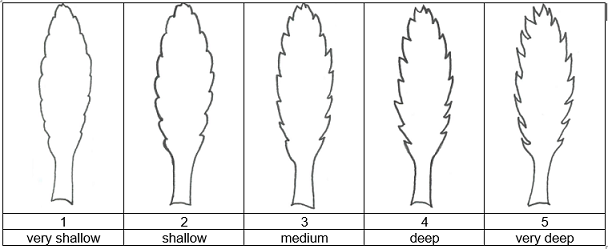 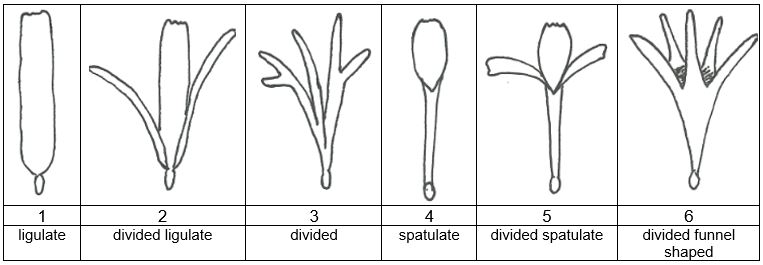 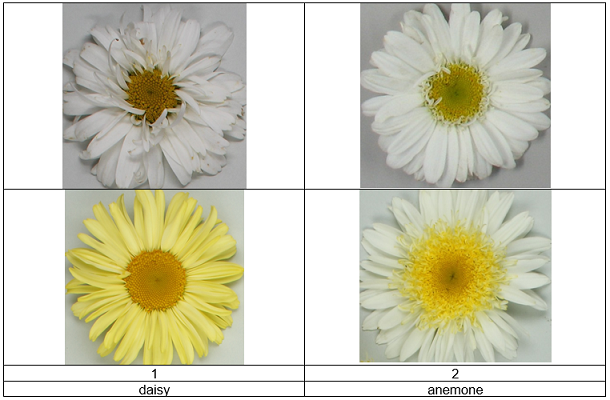 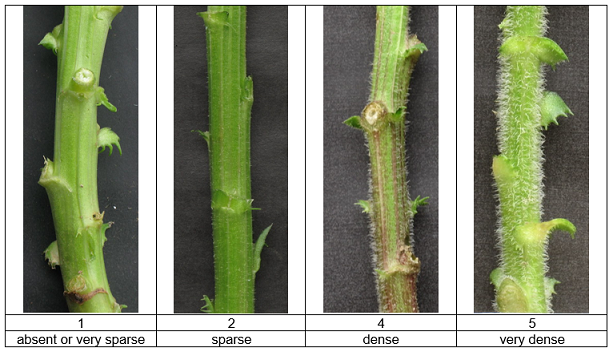 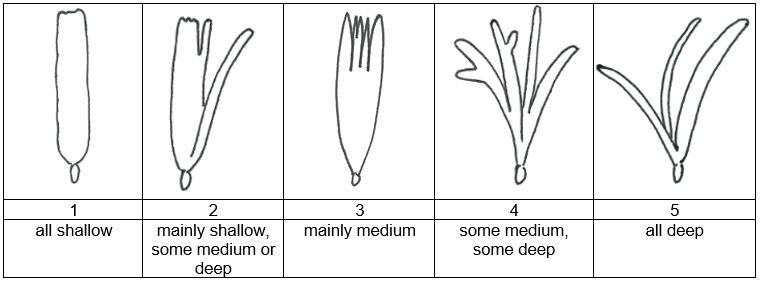 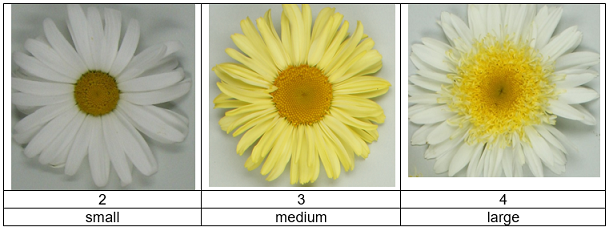 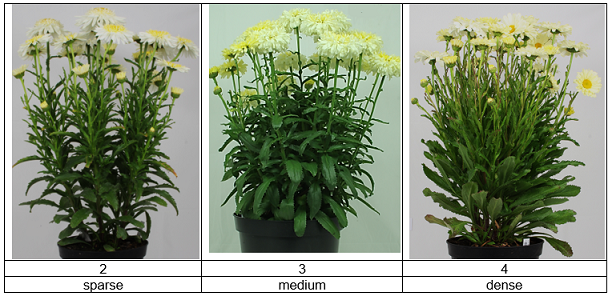 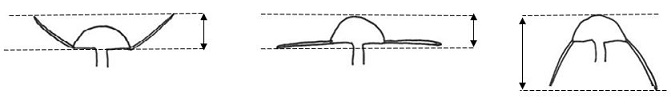 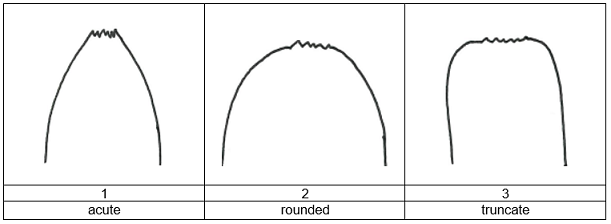 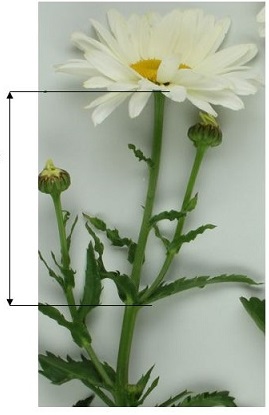 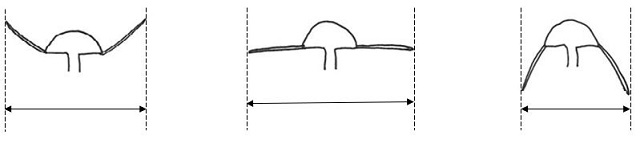 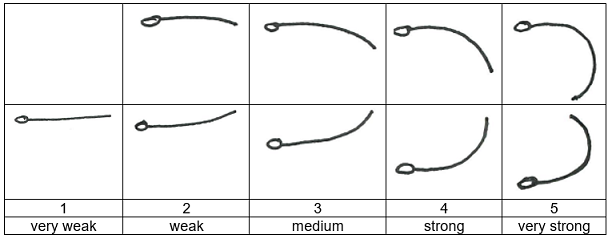 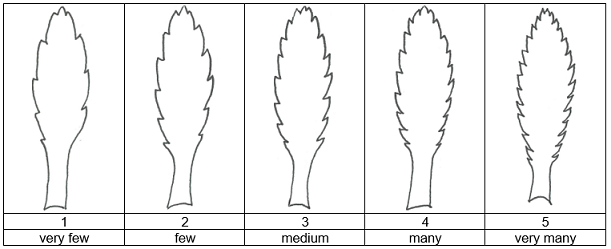 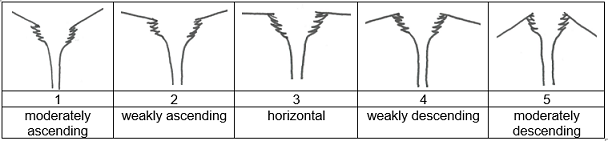 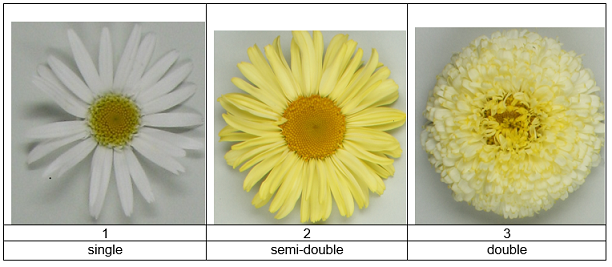 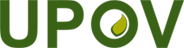 